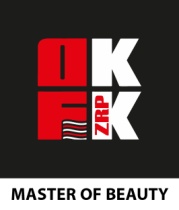 H A R M O N O G R A MMASTER OF BEAUTY Otwarte Mistrzostwa Polski Fryzjersko-Kosmetyczne POZNAŃ' 2019Konkurencje:we Fryzjerstwie, Barberingu, MakijażuArtystycznym,w Przedłużaniu i Zagęszczaniu Włosów oraz w Stylizacji.07- kwietnia 2019